UE8 – Item 265 – Anomalie du bilan de l’eau et du sodium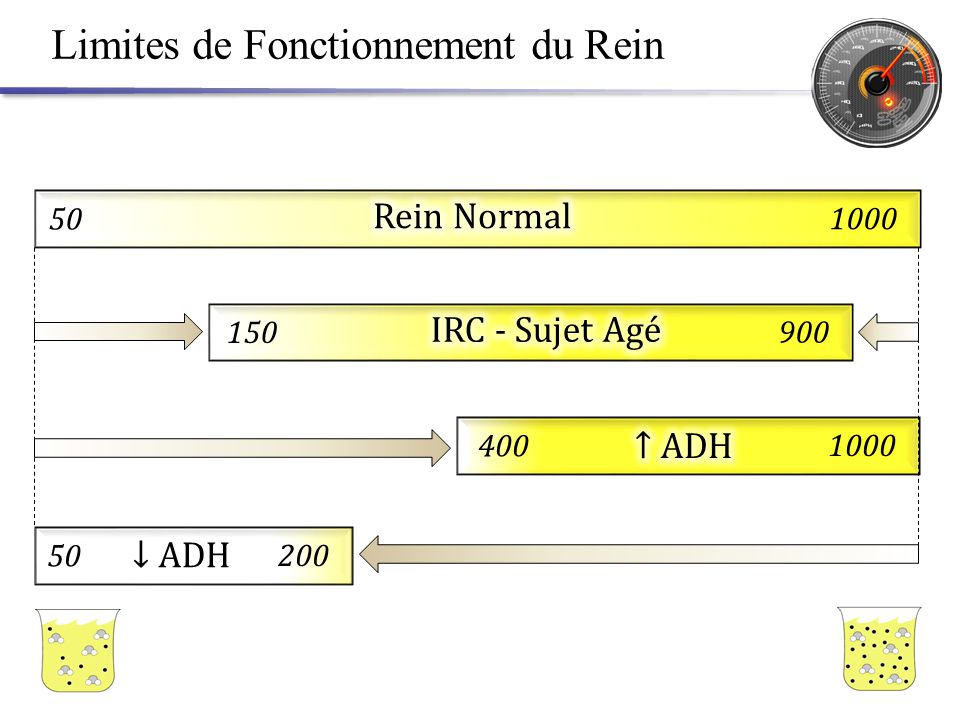 MécanismeCausesSignes cliniquesSignes biologiquesTraitementsDéshydratation extracellulaireDiminution du pool sodé et donc d’eau (secteur vasculaire et interstitiel) -Perte extrarénale (Natriurèse < 20 mmol/24H) : Digestive, cutanée-Perte rénale (Natriurèse > 20 mmol/24H) : Maladies rénales, anomalies fonctionnelles (polyurie, hypercalcémie, diurétiques, ISurrénales)-Troisième secteurHypotension (orthostatique ++)Perte de poidsPli cutanéTachycardieOligurieSécheresse cutanéeSoif (moins marquée que dans la Déshydratation intracellulaire)AUCUN MARQUEURS BIOLOGIQUES DIRECTS-Hémoconcentration (protidémie > 75g/L, hématocrite > 50%)-Natriurèse effondrée si cause extrarénale-IR fonctionnelle-Alcalose métabolique de contraction -Apport hydrosodé PO ou IV de solution salée isotonique  9g/L de NaCL Bicarbonate de sodium si acidose-Transfusion et colloïdes si collapsus hémodynamique-Vitesse de correction : 50% du déficit en 6heuresHyperhydratation extracellulaireRétention de NaCl et d’eau (interstitiel ++)-Diminution de la pression oncotique intra capillaire : Insuffisance hépatocellulaire, syndrome néphrotique-Augmentation de la pression hydrostatique intra capillaire : Insuffisance cardiaque, rétention de Na rénaleŒdèmes (Volume interstitiel > 10%)Prise de poidsHTAOAPEpanchement des séreuses (péricardique, pleural, péritonéal) AUCUN MARQUEURS BIOLOGIQUES DIRECTS-Hémodilution (hypo-protidémie, anémie)-Restriction sodée (<2g/J)-Contrôle des apports hydriques-Diurétiques de l’anse (+thiazidiques si pas suffisants)Déshydratation intracellulaireDéficit hydriqueDIC avec hypernatrémie :Perte d’eau extra-rénale ou rénaleDéficit d’apport d’eauApport massif de sodiumDIC sans hypernatrémie : Hyperosmolarité plasmatique via un soluté osmotiquement actif (Trou osmotique)Polyuro-polydipsie (+++)Trouble rare n’apparaissant que si pb d’accès à l’eauSoifPerte de poidsSécheresse des muqueusesTroubles neurologiques Hyperosmolarité
Hypernatrémie > 145 mmol/LContraction du secteur intracellulaire-Apport hydrique (PO ou soluté hypotoniques)-Vitesse de correction :DIC chronique : Diminuer la natrémie de 0,5mmol/L/HDIC aiguë : Diminuer la natrémie de 1-2 mmol/L/H jusqu’à 145mmol/L-Risque : Œdème cérébralHyperhydratation intracellulaireExcès d’eau (toujours)Capacité d’excrétion dépassée : Perf G5, PotomaniePouvoir de dilution des urine altéré : IR, diurétiques thiazidiquesAugmentation de la sécrétion d’ADH : SIADH, cancer sécrétantHIC Modéré : Nausée, confusion, céphaléesHIC Sévère : Vomissement, détresse cardio-respiratoire, somnolence, comaHyponatrémie < 135 mmol/LHypoosmolarité < 280 mosm/L[Pour éliminer 1L d’eau  60mosmol)HIC pure : Restriction hydrique, Urée per os, furosémide + NaClHIC + HEC : Restriction hydrique et sodée, diurétiqueHIC + DEC : NaCl isotonique (9‰)Vitesse de correction : Asymptomatique : Augmentation de la natrémie de 0,5/L/H sans dépasser 10mmol/JSignes de gravité : Augmenter de 0,5mmol dans les 3Heures sans dépasser 10mmol/JSignes de gravité : NaCl hypertoniqueRisque : Myélinolyse centropontiqueDéshydratation globalePerte d’eau et de sodium (Eau > Sodium)DE CET DICApport hydro-sodé (Eau>Sodium)Déshydratation intracellulaire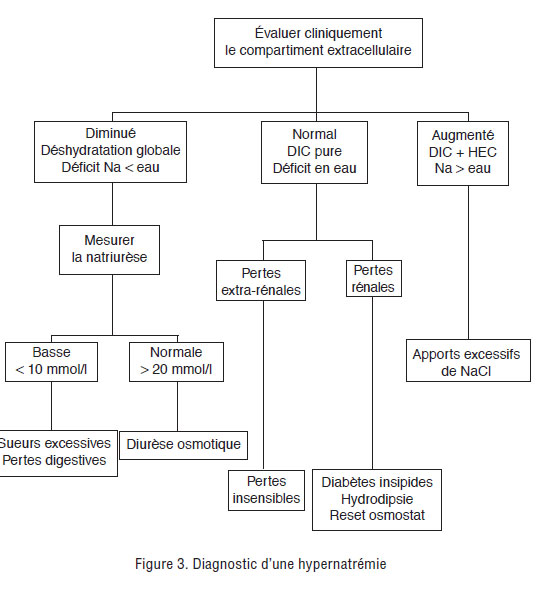 Hyperhydratation intracellulaire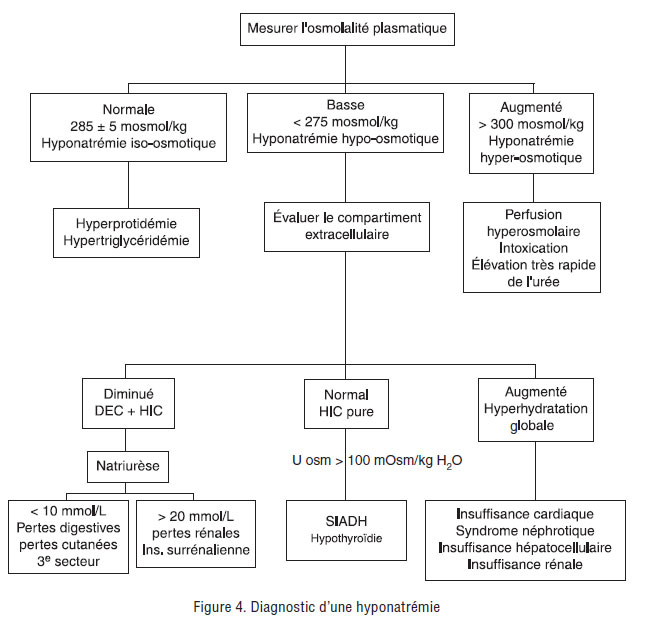 